Самообследование по оценке образовательной деятельности государственного образовательного учреждения среднего профессионального образования Ярославской области Ярославского педагогического колледжапо итогам 2014 годаЯрославль, 2014СОДЕРЖАНИЕСистема управления учрежденияУчредителем государственного профессионального образовательного автономного учреждения Ярославской области Ярославского педагогического колледжа является департамент образования Ярославской области.Структура управления:директор – Лавров Михаил Евгеньевич;заместитель директора по учебной работе – Смирнов Владимир Евгеньевич;заместитель директора по воспитательной работе – Колчина Екатерина Сергеевна;заместитель директора по административно-хозяйственной части – Астафьева Светлана Александровна;заместитель директора по дополнительному образованию – Дмитриева Наталья Евгеньевна;заместитель директора по организационно-массовой работе – Малиновская Лариса Германовна;начальник лаборатории новых информационных технологий – Савина Елена Валентиновна;начальник редакционно–издательского отдела – Кандакова Елена Николаевна;заведующий профессиональной практикой – Колесова Надежда Александровна;заведующий заочным отделением – Частова Лариса Сергеевна.Формами общественного управления в колледже являются: собрание трудового коллектива, педагогический совет, Совет колледжа, студенческий совет, в работе которых принимает участие каждый член коллектива.Деятельность колледжа носит открытый характер, все решения, принимаемые на совещаниях различного уровня, доводятся до сведения коллектитва работников и студентов через стендовую информацию, оперативные совещания, педагогические советы, линейки со студентами, через сайт колледжа. Решения, принятые на совещаниях различного уровня, в основном выполняются.Юридический адрес колледжа: . Ярославль, ул. Маланова, д. 14, фактический адрес колледжа: . ярославль, ул. Маланова, д. 12а, телефон/факс: (84852) 326414, электронный адрес: yar_pk@mail.ru, адрес сайта колледжа: www.yar-pk.narod.ru.Содержание и качество подготовки студентовГосударственное профессиональное образовательное автономное учреждение Ярославской области Ярославский педагогический колледж ведет образовательную деятельность соответственно лицензии, регистрационный номер 26/15 от 27.02.2015, выданной департаментом образования Ярославской области, срок действия: бессрочная.Колледж осуществляет образовательную деятельность 9 основным образовательным программам углублённой подготовки и повышенного уровня среднего профессионального образования на базе основного общего и среднего общего образования.В 2014 году прием для обучения за счет бюджетных ассигнований Ярославской области осуществлялся на общедоступной основе без вступительных испытаний по результатам освоения поступающими образовательной программы основного общего или среднего общего образования, указанным в документах об образовании. Для студентов специальности 49.02.01 Физическая культура были организованы вступительные испытания в форме сдачи нормативов. Прием велся как на бюджетной основе, так и по договорам оказания платных образовательных услуг.Проходной балл при поступлении составилна специальности очной формы обучения:- Коррекционная педагогика в начальном образовании – 5,0 – 3,71;- Дошкольное образование – 4, 59 – 3,67;- Преподавание в начальных классах – 4,94 – 3,69;- Физическая культура – 4,12 – 3,3.на специальности заочной формы обучения:- Дошкольное образование – 5,0 – 3,66;- Специальное дошкольное образование – 5,0 – 3,86;- Физическая культура – 4, 0 – 3,67.План приема 2014 года выполнен полностью.Средний балл успеваемости по колледжу составляет - 3,7. Процент успеваемости составляет – 83 %.Выпускники колледжа показывают стабильно хорошие результаты по завершению основных профессиональных образовательных программ.Во время проведения итоговой государственной аттестации 100% выпускников показало соответствие качества подготовки требованиям Федерального государственного образовательного стандарта среднего профессионального образования и Государственного образовательного стандарта среднего профессионального образования (повышенного уровня).На всех специальностях реализовывались следующие виды практик:- учебная практика (для получения первичных профессиональных умений);- производственная практика (по профилю специальности);- производственная практика (преддипломная).Организация профессиональной практики осуществлялась в соответствии с рабочими учебными планами по отдельным специальностям.В течение 2014 года учебная и производственная практика реализовывалась на базе 5 дошкольных образовательных организаций, 18 общеобразовательных школ и 2 профессиональных лицеев города Ярославля.Подбор базы практик в 2014 году осуществлялся с учетом уровня внедрения Федерального государственного образовательного стандарта дошкольного и начального общего образования.В колледже созданы условия для получения дополнительного образования. На бесплатной основе работают спортивные секции: мини-футбол – 15 студентов (6%); факультативы, кружки: хореография – 30 чел. (11%), отряд волонтёров – 30 чел. (6%), изобразительное искусство – 15 чел. (6%), школа вожатского мастерства – 43 чел. (12%). Охват студентов дополнительным образованием – 118 чел. студентов очной формы обучения (34%).На платной основе организована работа специализаций по двум направлениям:- социально-педагогическое направление: основы социальной педагогики; педагогика летнего отдыха и анимационная деятельность; основы психодиагностики детей дошкольного возраста; организация работы с детьми особыми образовательными потребностями; теория и методика преподавания курса «Основы религиозных культур и светской этики»; методика развития информационно-коммуникационных технологий у дошкольников; технический английский язык; основы иностранного языка для учителей начальной школы (английский, немецкий); основы логоритмики; клиника нарушений слуха, зрения и интеллекта;- художественно-эстетическое направление: компьютерная анимация; ритмика и хореография; веб-дизайн; основы дизайна.Обучением в формате данных специализаций охвачено 100% студентов первого-третьего курсов.Основными формами организации досуга во внеурочной деятельности являются:- проведение общеколледжных мероприятий (задействовано 100% студентов);- посещение библиотек, театров, музеев;- организация участия студентов в различных конкурсах, олимпиадах, конференциях;- взаимодействие с центром развития детского юношества и вторчества.В 2014 году основным направлением воспитательной работы стало формирование комфортного психологического климата. Для реализации данной работы было проведено:- психологическое тестирование студентов и педагогов по вопросам: уровень учебной мотивации, психологический климат в группе, изучение лидерских качеств, уровень удовлетворенности образовательным процессом, уровень психологического выгорания и так далее;- проведено 28 внутренних конкурсов и олимпиад, организованных преподавателям, охват студенческой аудитории – 100%.По итогам года было проведено премирование студентов, занимающих наиболее активную позиции в жизни колледжа.Организация учебного процессаКолледж работает в режиме 6-ти дневной рабочей недели, в одну смену.Недельная нагрузка студентов обязательными учебными заенятиями не превышает 36 часов, максимальная нагрузка – 54 час.Ежедневно в расписании учебных занятий предусмотрены два перерыва по 20 минут для организации питания студентов.В соответствии с Федеральными государственными образовательными стандартами по специальностям в объем времени по дисциплине «Физическая культура» включено изучение дисциплины «Ритмика». Наряду с учебной нагрузкой по физической культуре проводятся спортивно-массовые мероприятия.В 2012-2013 учебном году проведено исследование здоровья студентов. Проведенный мониторинг уровня здоровья студентов клинической больницей № 1 показал, что из 352 студентов очной формы обучения, прошедших обследование, имеют основную группу 69%.31% студентов имеют те или иные отклонения в здоровье, которые учитываются при построении учебно-воспитательного процесса.Занятия студентов, входящих в специальную медицинскую группу «Б» проходят по отдельной программе лечебной физической культуры на базе клинической больницы № 1; специальной медицинской группы «А» – по основной общеобразовательной программе (отдельные виды), без сдачи нормативных требований и с нагрузкой, соответствующей специфике заболевания.Новые педагогические технологии в работе со студентами используют 94% педагогического коллектива.По всем реализуемым основным профессиональным образовательным программам имеется в свободном доступе и на сайте колледжа полный пакет нормативной и учебно-методической документации. В течение 2014 года преподавателями колледжа откорректированы  рабочие программы учебных дисциплин и профессиональных модулей, программы практик, материалы контрольно-оценочных средств, продолжается комплектование электронной базы учебно-методических комплексов педагога по преподаваемым дисциплинам.Образовательный процесс осуществляется в 32 учебных кабинетах, в том числе в лаборатории новых информационных технологий, компьютерных классах, спортивном зале, зале ритмики и хореографии. Перечень учебных кабинетов, лабораторий, спортивных сооружений соответствует Федеральному государственному образовательному стандарту.Каждый преподаватель имеет отдельный кабинет для работы, в котором содержатся учебно-методические материалы для самостоятельной работы студентов, перечни литературы, нормативная база и информационные материалы.4. Востребованность выпускниковВсе выпускники очной формы обучения 2014 года, нуждающиеся в трудоустройстве, были трудоустроены.Мониторинг качества подготовки выпускников ведется в колледже в течение трех лет после выпуска. Все выпускники 2014 года трудоустроены, до 86% выпускников продолжают обучения по заочной и очной формам в учреждениях высшего профессионального образования, в основном в ЯГПУ им. К.Д. Ушинского. Рекламаций на подготовку специалистов не поступало. Отзывы о работе положительные, в отдельных выражается благодарность за качественную подготовку выпускников.5. Качество кадрового и учебно-методического обеспеченияИз общего состава преподавателей имеют: ученую степень доктора наук – 1 человек (3,1%), кандидата наук - 6 человек (18,7%), правительственные награды и почетные звания - 10 человек 31,2%)В колледже постоянно отслеживается уровень квалификации педагогических работников, один раз в пять лет каждый преподаватель проходит повышение квалификации за счет учреждения, в 2014 году - 14 чел (43,8%).Повышение квалификации педагогов связано с плановым прохождением обучения на областных в государственном автономном образовательном учреждении Ярославской области «Институт развития образования» по программам «Технология повышения привлекательности образовательной организации» - 1 чел. (36 часов), «Интерактивные средства обучения» - 10 чел. (16 часов), «Тьютерское сопровождение развития одаренного ребенка в условиях взаимодействия общего, дополнительного и профессионального образования» - 1 чел. (72 часа),  «Менеджмент образования» - 1 чел. (514 часов), в ФГБОУ ДПО государственный институт новых форм обучения «Организационная и методическая работа экспертов WSR» - 1 чел. (72 чел.).Исследовательская работа ведется по направлениямПреподаватели колледжа приняли участие в следующих конференциях:- Международный форум «Инновации. Бизнес. Образование» - 3 чел.;- Всероссийская научно-практическая конференция преподавателей «Чтения, посвященные памяти К.Д. Ушинского» - 5 чел.;- конференция по теме «Подготовка компетентного, конкурентоспособного специалиста как цель современного профессионального образования» г. Углич – 16 чел.Преподаватели и студенты колледжа принимали участие в мероприятиях различного уровня: районного, городского, областного, всероссийского, международного. Наиболее значимыми достижениями стали:- победа в конкурсе педагогического портфолио ProfiJamp студентов выпускных курсов Екатерины Новиковой, Ножкиной Марины, Малеева Максима под руководством Харавининой Любови Николаевны;- 2 место в областной олимпиаде по английскому языку заняла Белкова Екатерина, под руководством Шелоумовой Юлии Александровны;- получение диплома 2 и 3 степени в дистанционной олимпиаде по информатике студентов под руководством Савельевой Людмилы Николаевы и Лапшиной Анастасии Сергеевны;- 2 место в областном конкурсе этнических культур по формированию толерантности «Три кита» заняла команда студентов под руководством Кораблевой Альбины Александровны;- дипломы 1 степени в 15-й научно-практической конференции студентов младших курсов Межрегиональной ассоциации «Непрерывное педагогическое образование».Студенты принимают участие как во внутренних конкурсах и олимпиадах 2014 год – 28 мероприятий, так и во внешних: международного, всероссийского, областного, городского уровней – 24 мероприятий. Результативность участия в мероприятиях – 7 призовых мест.6. Библиотечно-информационое обеспечение и материально-техническая базаБиблиотека является одним з важнейших структурных подразделений колледжа, обеспечивающих литературой и информацией образовательный процесс. Фонд библиотеки составляет 38 077 экземпляров.В образовательном процессе используется 45 компьютеров, что соответствует критериальным требованиям. Стоимость технических средств обучения составляет 2 705 584,54 рублей. За 2014 год она увеличилась на 8,4%.На 2014 год по бюджетным средствам были утверждены и профинансированы лимиты в сумме 65 036 852 рубля. Доходы от предпринимательской деятельности за 2014 финансовый год составили 6 028 066 рубля. Общая сумма полученных средств составляет 71 084 918 рубля. Доля внебюджетных средств в общей сумме дохода составляет 8,5%.Источники формирования доходов от предпринимательской деятельности за 2013 год: - оплата за дополнительные образовательные услуги – 1 936 120 рублей;- аренда, возмещение расходов арендаторами – 812 616, 21 рублей; - оплата образовательных услуг – 2 112 840 рублей;-  услуги оперативной печати – 109 003 рублей;- прочие доходы – 1 005 686 рубля.Для занятий физической культурой и спортом в колледже имеется спортивный зал площадью 148 кв.м., площадка на улице, лыжная база.Спортивные сооружения оснащены необходимым оборудованием и инвентарём.Питание организовано в буфете-раздатке на 80 посадочных мест. Питанием охвачено около 70% студентов в день.Бесплатное медицинское обслуживание студентов организовано на базе ГБУЗ ЯО клинической больницы № 1.Колледж собственного общежития не имеет. Студентам колледжа по согласованию с департаментом образования Ярославской области предоставляются места в общежитиях других образовательных организаций.7. Функционирование внутренней системы оценки качества образованияВ колледже сложилась следующая система менеджмента качества:1. Постоянное отслеживание выполнения всех показателей государственного задания и показателей оценки качества.Процедуры оценки носят внутренний характер:- проводятся через промежуточную аттестацию по успеваемости;- анализ качества успеваемости на заседаниях предметно-цикловых комиссий;- заседаниях методического совета колледжа, совета колледжа, педагогического совета;и внешний характер:- итоговая государственная аттестация;- мониторинг поступления выпускников колледжа на второй уровень обучения в ЯГПУ им. К.Д. Ушинского;- мониторинг работы выпускников в образовательных учреждениях города и области.2. Проведение тестирования по выявлению удовлетворенности качеством образовательных услуг, которое проводит ежегодно департамент образования Ярославской области. По итогам 2014 года удовлетворенность выпускников качеством подготовки составила: - удовлетворенность в целом – 90,48%;- удовлетворенность результатами образования – 94,2%- удовлетворенность организацией процесса обучения – 71,5%.Непосредственные работодатели оценивают качество образования студентов и выпускников в период проведения профессиональной  практики.Ежегодно в летний период около 20 % студентов очной формы обучения проходят летнюю практику в детских оздоровительных лагерях. В 2014 году  работодатели отметили высокий уровень подготовки  у  70 % студентов («на отлично»), хороший уровень подготовки у 25 % студентов и удовлетворительный – у 5 % студентов.В период преддипломной практики в 2014 году работодатели оценили качество подготовки следующим образом: у 88 % студентов на «отлично» и «хорошо»; у 12 % студентов на «удовлетворительно».В 2014 году по всем видам профессиональной деятельности (профессиональным модулям) состоялись профессиональные экзамены. Председателями квалификационных экзаменов являлись  представители работодателей (представитель ДОО, представитель ГОУ НОО,  представитель ГОУ СПО, представитель МОУ СОШ) по специальностям Специальное дошкольное образование, Профессиональное образование, Программирование в компьютерных системах, Преподавание в начальных классах. На данных квалификационных экзаменах 100% студентов продемонстрировали освоение  общих и профессиональных компетенций.В 2014 году в колледже прошло психолого-педагогическое исследование по следующим направления:- удовлетворенность психологической атмосферой в группах – высокий уровень удовлетворенности у 86%;- изучение уровня учебной мотивации – присутствует у 86%;- изучение уровня тревожности – ситуативная тревожность присутствует у 54% студентов, личностная у 86%;- уровень самооценки студентов – адекватная самооценка диагностирована у 47%;- уровень удовлетворенности учебно-воспитательным процессом в колледже по результатам внутреннего анкетирования составил 73% и т.д.8. Анализ показателей деятельности организацииВ 2014 учебном по результатам самооценки эффективность деятельности Ярославского педагогического колледжа составляет: 9. Заключение. Перспективы развития учрежденияДиректор										М.Е. Лавров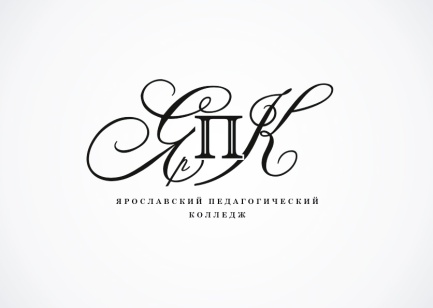 Государственное профессиональное образовательное автономное учреждение Ярославской области Ярославский педагогический колледж. Ярославльулица Маланова, 14Телефон: (4852) 32-64-14Факс: (4852) 32-64-14№ п/пНаименование разделаСтр.1Система управления учреждения32Содержание и качество подготовки студентов33Организация учебного процесса64Востребованность выпускников65Качество кадрового и учебно-методического обеспечения76Библиотечно-информационное обеспечение и материально-техническая база97Функционирование внутренней системы оценки и качества образования108Анализ показателей деятельности учреждения119Заключение. Перспективы развития учреждения11КодНаименование образовательной программыКвалификацияФорма обучения09.02.03Программирование в компьютерных системахПрограммистОчная, заочная44.02.06Профессиональное обучение (по отраслям)Мастер производственного обучения; техникОчная050101Профессиональное обучение (по отраслям),специальность профиля подготовки 2203 Программное обеспечение вычислительной техники и автоматизированных системМастер профессионального обучения, техникЗаочная44.02.01Дошкольное образованиеВоспитатель детей дошкольного возрастаОчная, заочная44.02.05Коррекционная педагогика в начальном образованииУчитель начальных классов и начальных классов компенсирующего и коррекционно-развивающего образованияОчная44.02.04Специальное дошкольное образованиеВоспитатель детей дошкольного возраста с отклонениями в развитии и с сохранным развитиемОчная, заочная44.02.02Преподавание в начальных классахУчитель начальных классовОчная44.02.03Педагогика дополнительного образованияПедагог дополнительного образования в области хореографияОчная49.02.01Физическая культураПедагог по физической культуре и спорту/учитель физической культурыОчная, заочная2013 – 2014 учебный годВыпуск – 89 чел.Дипломы с отличием – 7 (8%)Процент качества – 86%Средний балл – 4,1СпециальностьКол-во выпускников, нуждающихся в трудоустройстве, чел.Трудоустроены, чел. (%)Трудоустроены, чел. (%)Продолжили обучение, чел. (%)Продолжили обучение, чел. (%)ПримечаниеСпециальностьКол-во выпускников, нуждающихся в трудоустройстве, чел.ВсегоВ том числе в образованииОчноЗаочноПримечаниеПреподавание в начальных классах2120 (95%)20 (95%)08 (38%)1 (декрет)Специальное дошкольное образование1212 (100%)9 (75%)09(75%)-Иностранный язык77 (100%)2 (29%)06 (86%)-Профессиональное обучение (по отраслям)55 (100%)2 (40%)04 (80%)-ИТОГО:4544 (98%)33 (73%)027 (60%)1 (2%)Штатные педагогические работники, чел.Штатные педагогические работники, чел.Штатные педагогические работники, чел.Имеют квалификационные категории, чел.Имеют квалификационные категории, чел.Имеют квалификационные категории, чел.Имеют квалификационные категории, чел.Имеют квалификационные категории, чел.Имеют награды, звания, заслуги, чел.Имеют награды, звания, заслуги, чел.Имеют награды, звания, заслуги, чел.Имеют награды, звания, заслуги, чел.штатные преподавателивнутренние совместителивсегоимеют высшее образованиевысшаяперваясоответствие занимаемой должностивсего аттестованогосударственныеотраслевыерегиональныемуниципальные266322916533021224Направление деятельностиРезультат 2013 – 2014 учебного годаРабота над методической темой каждым преподавателем колледжа, направленная на решение проблем учебно-методического обеспечения образовательного, воспитательного процессов и практики студентов, внедрение в образовательный процесс новых педагогических технологий19 работ16,54 усл. печ. листаРабота над диссертационными исследованиями аспирантами и соискателями колледжа1 докторант2 аспиранта2 соискателяСоздана программа курсов повышения квалификацииРеализуется программа для работников дошкольных образовательных организаций:Введение в педагогическую профессиюПроучено 73 человекаИсследовательская работа студентов под руководством преподавателей колледжа ведется в рамках выполнения курсовых и выпускных квалификационных работ и участие в студенческой конференции с результатами исследования202 исследовательские работы студентовОсновные показателиКол-во экземпляров1. Фонд, в том числе:- школьных учебников;- учебно-методической литературы, в том числе:- обязательной учебной литературы.Количество книг на одного читателя2. Электронные источники3. Сссылки на ресурсы Интернет38 0775 32931 49520 67072,8152208 ед.Всего поступило162Затраты на комплектование114 412 руб.ПоказателиЭффективностьЧисловое значение показателя в 2014 годуБаллыПоказателиЭффективностьЧисловое значение показателя в 2014 годуБаллы1Отношение фактического количества потребителей к планируемомуВысокая (91-100)93,4% 11Отношение фактического количества потребителей к планируемомуСредняя (81-90)1Отношение фактического количества потребителей к планируемомуНизкая (<80)2Эффективность использования бюджетных средствВысокая (91-100)100%12Эффективность использования бюджетных средствСредняя (81-90)2Эффективность использования бюджетных средствНизкая (<80)3Доля доходов от предпринимательской деятельности в бюджете учрежденияВысокая (>10)3Доля доходов от предпринимательской деятельности в бюджете учрежденияСредняя (1-10)8,50,53Доля доходов от предпринимательской деятельности в бюджете учрежденияНизкая (<1)4Отношение фактической загрузки и предельной  мощности учрежденияВысокая (>80)95%14Отношение фактической загрузки и предельной  мощности учрежденияСредняя (70-80)4Отношение фактической загрузки и предельной  мощности учрежденияНизкая (<70)5Соотношение фонда оплаты труда работников, непосредственно оказывающих услуги, к общему фонду оплаты трудаВысокая (>50)5Соотношение фонда оплаты труда работников, непосредственно оказывающих услуги, к общему фонду оплаты трудаСредняя (40-50)44,5%0,55Соотношение фонда оплаты труда работников, непосредственно оказывающих услуги, к общему фонду оплаты трудаНизкая (<40)6Количество потребителей услуги на одного работающегоВысокая (>10)6Количество потребителей услуги на одного работающегоСредняя (6-10)6,10,56Количество потребителей услуги на одного работающегоНизкая (<6)7Средняя наполняемость групп (классов)Высокая (>22)7Средняя наполняемость групп (классов)Средняя (20-22)19,20,57Средняя наполняемость групп (классов)Низкая (<20)Общая оценка эффективности (вес)Высокая (>4,5)5,0Общая оценка эффективности (вес)Средняя (2,5 – 4,5)Общая оценка эффективности (вес)Низкая (<2,5)№ п/пСодержаниеОтчетОтчетОтчетОтчет№ п/пСодержаниеНаправление, задачиНаправление, задачиНаправление, задачиПоказатель результативности1.Подведение итогов реализации программы (плана) развития учреждения за отчетный годОбеспечение соответствия деятельности администрации требованиям Устава и локальных актов:Обеспечение соответствия деятельности администрации требованиям Устава и локальных актов:Обеспечение соответствия деятельности администрации требованиям Устава и локальных актов:Обеспечение соответствия деятельности администрации требованиям Устава и локальных актов:1.Подведение итогов реализации программы (плана) развития учреждения за отчетный годПланомерная методическая работа по учебно-методическому и дидактическому обеспечению образовательного процессаПланомерная методическая работа по учебно-методическому и дидактическому обеспечению образовательного процессаПланомерная методическая работа по учебно-методическому и дидактическому обеспечению образовательного процесса100%1.Подведение итогов реализации программы (плана) развития учреждения за отчетный годУвеличение:- фактической загруженности учреждения - уровня использования фактической мощности, - увеличение количества потребителей услуги на одного работающего Увеличение:- фактической загруженности учреждения - уровня использования фактической мощности, - увеличение количества потребителей услуги на одного работающего Увеличение:- фактической загруженности учреждения - уровня использования фактической мощности, - увеличение количества потребителей услуги на одного работающего 523 чел.95%6,1 чел.1.Подведение итогов реализации программы (плана) развития учреждения за отчетный годПродолжение работы по расширению сферы дополнительного образования и внебюджетной деятельности, ориентированного на индивидуальные интересы обучающихся и населенияПродолжение работы по расширению сферы дополнительного образования и внебюджетной деятельности, ориентированного на индивидуальные интересы обучающихся и населенияПродолжение работы по расширению сферы дополнительного образования и внебюджетной деятельности, ориентированного на индивидуальные интересы обучающихся и населения7,9%1.Подведение итогов реализации программы (плана) развития учреждения за отчетный годСоздание условий  оказания образовательных услуг  в соответствии с лицензионными требованиями, требованиям Роспотребнадзора и Госпожнадзора:Создание условий  оказания образовательных услуг  в соответствии с лицензионными требованиями, требованиям Роспотребнадзора и Госпожнадзора:Создание условий  оказания образовательных услуг  в соответствии с лицензионными требованиями, требованиям Роспотребнадзора и Госпожнадзора:Создание условий  оказания образовательных услуг  в соответствии с лицензионными требованиями, требованиям Роспотребнадзора и Госпожнадзора:1.Подведение итогов реализации программы (плана) развития учреждения за отчетный годПоддержание  требования о периодичности повышения квалификации работников 1 раз в 5 лет.Поддержание  требования о периодичности повышения квалификации работников 1 раз в 5 лет.Поддержание  требования о периодичности повышения квалификации работников 1 раз в 5 лет.100% работников, требующих повышения квалификации1.Подведение итогов реализации программы (плана) развития учреждения за отчетный годВыполнение капремонта на сумму:Выполнение капремонта на сумму:Выполнение капремонта на сумму:1,035 млн. руб.1.Подведение итогов реализации программы (плана) развития учреждения за отчетный годВыполнение предписаний Роспотребнадзора и ГоспожнадзораВыполнение предписаний Роспотребнадзора и ГоспожнадзораВыполнение предписаний Роспотребнадзора и Госпожнадзора100%1.Подведение итогов реализации программы (плана) развития учреждения за отчетный годПовышение показателей качества предоставления  государственной услуги:Повышение показателей качества предоставления  государственной услуги:Повышение показателей качества предоставления  государственной услуги:Повышение показателей качества предоставления  государственной услуги:1.Подведение итогов реализации программы (плана) развития учреждения за отчетный годПродолжение работы по повышению внутренней мотивации студентов к обучению по выбранной профессии через:- привлечение студентов к участию в конкурсах, олимпиадах, соревнованиях внеколледжного уровня; - проведение каждым преподавателем внутриколледжных конкурсов и олимпиад по учебным дисциплинам, профессиональной практике;Продолжение работы по повышению внутренней мотивации студентов к обучению по выбранной профессии через:- привлечение студентов к участию в конкурсах, олимпиадах, соревнованиях внеколледжного уровня; - проведение каждым преподавателем внутриколледжных конкурсов и олимпиад по учебным дисциплинам, профессиональной практике;Продолжение работы по повышению внутренней мотивации студентов к обучению по выбранной профессии через:- привлечение студентов к участию в конкурсах, олимпиадах, соревнованиях внеколледжного уровня; - проведение каждым преподавателем внутриколледжных конкурсов и олимпиад по учебным дисциплинам, профессиональной практике;60,2%100% охват студентов1.Подведение итогов реализации программы (плана) развития учреждения за отчетный годИндивидуализация обучения через: - разработку индивидуальных планов освоения программы  студентами с особыми потребностямиИндивидуализация обучения через: - разработку индивидуальных планов освоения программы  студентами с особыми потребностямиИндивидуализация обучения через: - разработку индивидуальных планов освоения программы  студентами с особыми потребностямиНачало работы Федеральной экспериментальной площадки «Индивидуализация подготовки специалиста по направлению Дошкольное образование на основе сетевого взаимодействия»1.Подведение итогов реализации программы (плана) развития учреждения за отчетный годПовышение качества подготовки студентов на основе данных мониторинга студентов по показателям удовлетворенности качеством обучения в колледжеПовышение качества подготовки студентов на основе данных мониторинга студентов по показателям удовлетворенности качеством обучения в колледжеПовышение качества подготовки студентов на основе данных мониторинга студентов по показателям удовлетворенности качеством обучения в колледже90,48%1.Подведение итогов реализации программы (плана) развития учреждения за отчетный годСохранение доли: - выпускников, трудоустроившихся в первый год после выпуска на уровне 70%;- выпускников, получивших диплом о СПО- выпускников, получивших диплом с отличием  Сохранение доли: - выпускников, трудоустроившихся в первый год после выпуска на уровне 70%;- выпускников, получивших диплом о СПО- выпускников, получивших диплом с отличием  Сохранение доли: - выпускников, трудоустроившихся в первый год после выпуска на уровне 70%;- выпускников, получивших диплом о СПО- выпускников, получивших диплом с отличием  91% (при N – 70)100% (при N – 100%)8% (при N – 10%)1.Подведение итогов реализации программы (плана) развития учреждения за отчетный годВыполнение объема оказания государственной услуги:Выполнение объема оказания государственной услуги:Выполнение объема оказания государственной услуги:Выполнение объема оказания государственной услуги:1.Подведение итогов реализации программы (плана) развития учреждения за отчетный годВыполнение планового значения приема обучающихся для получения государственной услуги: - привлечение к профориентационной работе колледжа  преподавателей и администрации- увеличение доли студентов, принятых на основе договоров с работодателями по заказу услуг на подготовку специалистовВыполнение планового значения приема обучающихся для получения государственной услуги: - привлечение к профориентационной работе колледжа  преподавателей и администрации- увеличение доли студентов, принятых на основе договоров с работодателями по заказу услуг на подготовку специалистовВыполнение планового значения приема обучающихся для получения государственной услуги: - привлечение к профориентационной работе колледжа  преподавателей и администрации- увеличение доли студентов, принятых на основе договоров с работодателями по заказу услуг на подготовку специалистов100%100% администрации, 100% преподавателей100% собрано заявок на подготовку специалистов по дневной форме обучения от предприятий(при N- 70%)1.Подведение итогов реализации программы (плана) развития учреждения за отчетный годПроведение работы, направленной на сохранение контингента студентов и снижение отсева: - введение индивидуальных форм обучения для категории студентов с ослабленным здоровьем;- поддержка комфортного психологического климата в группахПроведение работы, направленной на сохранение контингента студентов и снижение отсева: - введение индивидуальных форм обучения для категории студентов с ослабленным здоровьем;- поддержка комфортного психологического климата в группахПроведение работы, направленной на сохранение контингента студентов и снижение отсева: - введение индивидуальных форм обучения для категории студентов с ослабленным здоровьем;- поддержка комфортного психологического климата в группах3 чел.введена должность педагога-психолога1.Подведение итогов реализации программы (плана) развития учреждения за отчетный годОбеспечение предоставления образовательных услуг среднего профессионального образованияОбеспечение предоставления образовательных услуг среднего профессионального образованияОбеспечение предоставления образовательных услуг среднего профессионального образованияОбеспечение предоставления образовательных услуг среднего профессионального образования1.Подведение итогов реализации программы (плана) развития учреждения за отчетный годОбеспечение выпуска колледжа 2013-14 учебног года –  89 чел., из них по очной форме обучения –45 чел., по заочной – 44 чел.Обеспечение выпуска колледжа 2013-14 учебног года –  89 чел., из них по очной форме обучения –45 чел., по заочной – 44 чел.Обеспечение выпуска колледжа 2013-14 учебног года –  89 чел., из них по очной форме обучения –45 чел., по заочной – 44 чел.100%1.Подведение итогов реализации программы (плана) развития учреждения за отчетный годПредоставление меры социальной поддержки обучающимся в следующих формах:- академическая стипендия;- материальная помощь;- социальная стипендия;- премированиеОбщий фонд выплат Предоставление меры социальной поддержки обучающимся в следующих формах:- академическая стипендия;- материальная помощь;- социальная стипендия;- премированиеОбщий фонд выплат Предоставление меры социальной поддержки обучающимся в следующих формах:- академическая стипендия;- материальная помощь;- социальная стипендия;- премированиеОбщий фонд выплат 49%15%14%67%100%1.Подведение итогов реализации программы (плана) развития учреждения за отчетный годПредоставление мер социальной поддержки детям-сиротам Предоставление мер социальной поддержки детям-сиротам Предоставление мер социальной поддержки детям-сиротам 100%2.Задачи реализации программы (плана) развития образовательного учреждения на следующий год и в среднесрочной перспективе100% выполнение государственного задания Сохранение высокого показателя оценки эффективности деятельности колледжаРасширение спектра услуг дополнительного образованияРасширение сети социальных партнеров для обеспечения преддипломной практики специальности: Педагогика дополнительного образования, Продолжение работы по внедрению инновационных технологий в образовательный процесс колледжа.Продолжение работы по повышению квалификации и научного потенциала педагогического состава колледжаОбновление материальной и учебно-методической базы колледжа в соответствии с ФГОС СПО реализуемых специальностей.Развитие внебюджетной деятельности.100% выполнение государственного задания Сохранение высокого показателя оценки эффективности деятельности колледжаРасширение спектра услуг дополнительного образованияРасширение сети социальных партнеров для обеспечения преддипломной практики специальности: Педагогика дополнительного образования, Продолжение работы по внедрению инновационных технологий в образовательный процесс колледжа.Продолжение работы по повышению квалификации и научного потенциала педагогического состава колледжаОбновление материальной и учебно-методической базы колледжа в соответствии с ФГОС СПО реализуемых специальностей.Развитие внебюджетной деятельности.100% выполнение государственного задания Сохранение высокого показателя оценки эффективности деятельности колледжаРасширение спектра услуг дополнительного образованияРасширение сети социальных партнеров для обеспечения преддипломной практики специальности: Педагогика дополнительного образования, Продолжение работы по внедрению инновационных технологий в образовательный процесс колледжа.Продолжение работы по повышению квалификации и научного потенциала педагогического состава колледжаОбновление материальной и учебно-методической базы колледжа в соответствии с ФГОС СПО реализуемых специальностей.Развитие внебюджетной деятельности.100% выполнение государственного задания Сохранение высокого показателя оценки эффективности деятельности колледжаРасширение спектра услуг дополнительного образованияРасширение сети социальных партнеров для обеспечения преддипломной практики специальности: Педагогика дополнительного образования, Продолжение работы по внедрению инновационных технологий в образовательный процесс колледжа.Продолжение работы по повышению квалификации и научного потенциала педагогического состава колледжаОбновление материальной и учебно-методической базы колледжа в соответствии с ФГОС СПО реализуемых специальностей.Развитие внебюджетной деятельности.3.Программы, проекты, конкурсы, гранты, в которых планирует принять участие учреждение в предстоящем году В предстоящем году колледж планирует принять участие в следующих конкурсах:Преподаватели: 1. Областной конкурс на соискание Премии губернатора в области образования.2. Всероссийская конференция «Чтения Ушинского» (ЯГПУ им. К.Д. Ушинского).Студенты:В предстоящем году колледж планирует принять участие в следующих конкурсах:Преподаватели: 1. Областной конкурс на соискание Премии губернатора в области образования.2. Всероссийская конференция «Чтения Ушинского» (ЯГПУ им. К.Д. Ушинского).Студенты:В предстоящем году колледж планирует принять участие в следующих конкурсах:Преподаватели: 1. Областной конкурс на соискание Премии губернатора в области образования.2. Всероссийская конференция «Чтения Ушинского» (ЯГПУ им. К.Д. Ушинского).Студенты:В предстоящем году колледж планирует принять участие в следующих конкурсах:Преподаватели: 1. Областной конкурс на соискание Премии губернатора в области образования.2. Всероссийская конференция «Чтения Ушинского» (ЯГПУ им. К.Д. Ушинского).Студенты:3.Программы, проекты, конкурсы, гранты, в которых планирует принять участие учреждение в предстоящем году МесяцУровень мероприятияНаименование мероприятияНаименование мероприятия3.Программы, проекты, конкурсы, гранты, в которых планирует принять участие учреждение в предстоящем году сентябрьОбластнойОбластной слёт команд «На старт»Областной слёт команд «На старт»3.Программы, проекты, конкурсы, гранты, в которых планирует принять участие учреждение в предстоящем году сентябрьГородскойЛегкоатлетическая эстафета на приз летчика-космонавта В.В. ТерешковойЛегкоатлетическая эстафета на приз летчика-космонавта В.В. Терешковой3.Программы, проекты, конкурсы, гранты, в которых планирует принять участие учреждение в предстоящем году октябрьМеждународныйХII Международная Олимпиада студентов и школьников «ЭРУДИТЫ ПЛАНЕТЫ - 2014»ХII Международная Олимпиада студентов и школьников «ЭРУДИТЫ ПЛАНЕТЫ - 2014»3.Программы, проекты, конкурсы, гранты, в которых планирует принять участие учреждение в предстоящем году октябрьВсероссийскийВсероссийская научно-методическая конференция молодых ученых-филологов «Филологическая наука в XXI веке. Взгляд молодых»Всероссийская научно-методическая конференция молодых ученых-филологов «Филологическая наука в XXI веке. Взгляд молодых»3.Программы, проекты, конкурсы, гранты, в которых планирует принять участие учреждение в предстоящем году декабрьОбластнойАкция «Скажи нет наркотикам и СПИДу»Акция «Скажи нет наркотикам и СПИДу»3.Программы, проекты, конкурсы, гранты, в которых планирует принять участие учреждение в предстоящем году декабрьОбластнойОлимпиада по русскому языку и культуре речиОлимпиада по русскому языку и культуре речи3.Программы, проекты, конкурсы, гранты, в которых планирует принять участие учреждение в предстоящем году январьОбластнойОбластной конкурс социальных проектовОбластной конкурс социальных проектов3.Программы, проекты, конкурсы, гранты, в которых планирует принять участие учреждение в предстоящем году январьОбластнойКонкурс переводов (МУБиНТ)Конкурс переводов (МУБиНТ)3.Программы, проекты, конкурсы, гранты, в которых планирует принять участие учреждение в предстоящем году февральОбластнойКонкурс по дисциплине «Основы права»Конкурс по дисциплине «Основы права»3.Программы, проекты, конкурсы, гранты, в которых планирует принять участие учреждение в предстоящем году февральОбластнойФорум студенческих общественных организацийФорум студенческих общественных организаций3.Программы, проекты, конкурсы, гранты, в которых планирует принять участие учреждение в предстоящем году февральОбластнойОлимпиада по информатике и программированиюОлимпиада по информатике и программированию3.Программы, проекты, конкурсы, гранты, в которых планирует принять участие учреждение в предстоящем году мартОбластнойXV областной конкурс творческих проектов на английском языке, организованном обществом дружбы «Ярославль- Эксетер»XV областной конкурс творческих проектов на английском языке, организованном обществом дружбы «Ярославль- Эксетер»3.Программы, проекты, конкурсы, гранты, в которых планирует принять участие учреждение в предстоящем году мартОбластнойФестиваль профессионального мастерства студентов членов АссоциацииФестиваль профессионального мастерства студентов членов Ассоциации3.Программы, проекты, конкурсы, гранты, в которых планирует принять участие учреждение в предстоящем году мартОбластнойОбластная олимпиада по английскому языкуОбластная олимпиада по английскому языку3.Программы, проекты, конкурсы, гранты, в которых планирует принять участие учреждение в предстоящем году апрельОбластнойОбластная спартакиада учащихся и студентовОбластная спартакиада учащихся и студентов3.Программы, проекты, конкурсы, гранты, в которых планирует принять участие учреждение в предстоящем году апрельОбластнойНаучно-методическая конференция студентов педагогических колледжей Ярославской областиНаучно-методическая конференция студентов педагогических колледжей Ярославской области3.Программы, проекты, конкурсы, гранты, в которых планирует принять участие учреждение в предстоящем году апрельОбластнойФестиваль художественного творчества «Мой выбор»Фестиваль художественного творчества «Мой выбор»3.Программы, проекты, конкурсы, гранты, в которых планирует принять участие учреждение в предстоящем году майОбластнойСпортивные соревнования, на приз газеты «Северный край», посвященные Дню ПобедыСпортивные соревнования, на приз газеты «Северный край», посвященные Дню Победы3.Программы, проекты, конкурсы, гранты, в которых планирует принять участие учреждение в предстоящем году майОбластнойКонференция студентов младших курсов «Юность. Наука. Культура»Конференция студентов младших курсов «Юность. Наука. Культура»3.Программы, проекты, конкурсы, гранты, в которых планирует принять участие учреждение в предстоящем году майОбластнойОлимпиада по математикеОлимпиада по математике3.Программы, проекты, конкурсы, гранты, в которых планирует принять участие учреждение в предстоящем году майОбластнойОлимпиада по физикеОлимпиада по физике3.Программы, проекты, конкурсы, гранты, в которых планирует принять участие учреждение в предстоящем году Колледж продолжит принимать участие во всероссийском проекте по оказанию помощи выпускникам в трудоустройстве.Колледж продолжит принимать участие во всероссийском проекте по оказанию помощи выпускникам в трудоустройстве.Колледж продолжит принимать участие во всероссийском проекте по оказанию помощи выпускникам в трудоустройстве.Колледж продолжит принимать участие во всероссийском проекте по оказанию помощи выпускникам в трудоустройстве.